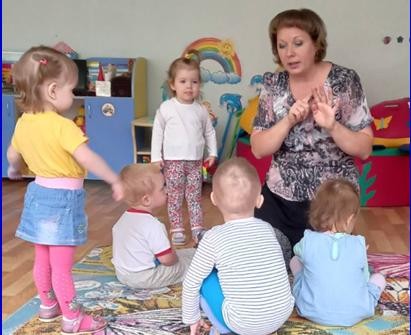 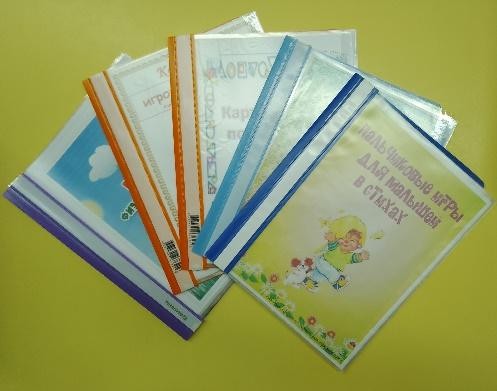 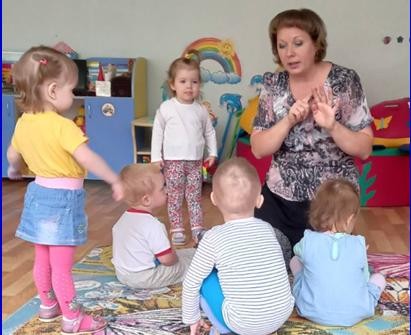 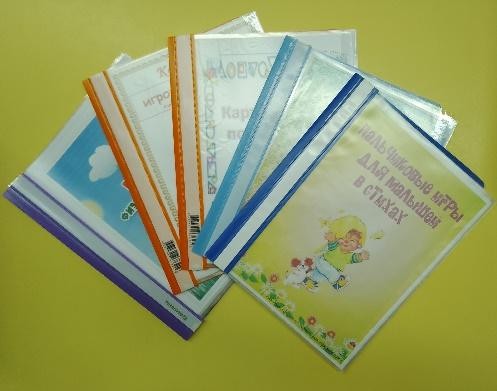 								Картотеки пальчиковых игр и т.д.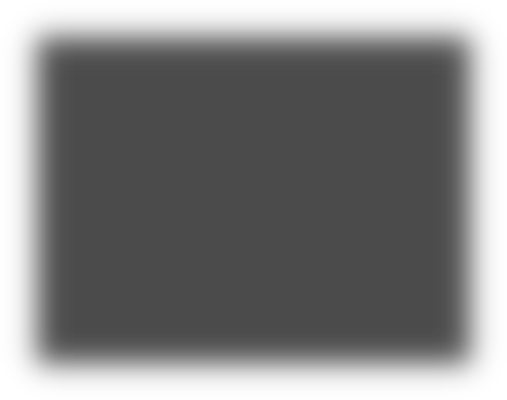 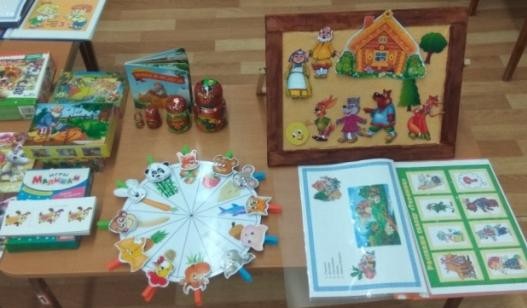 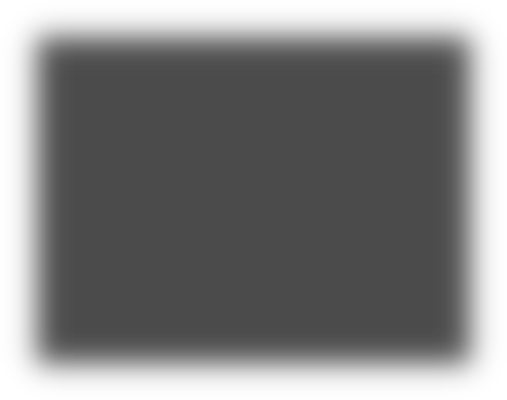 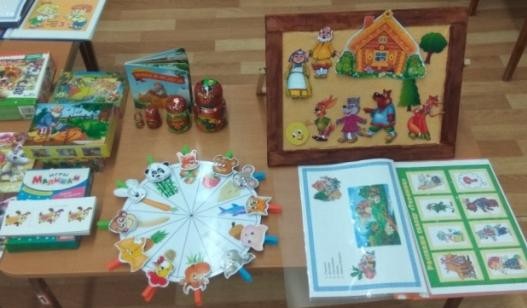 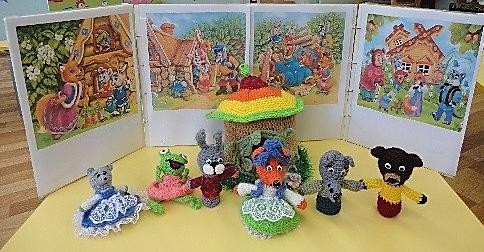 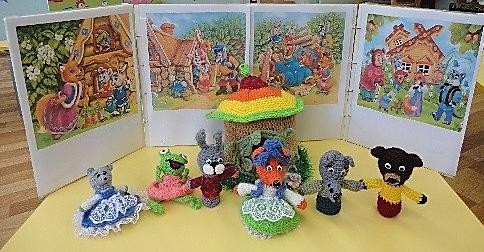 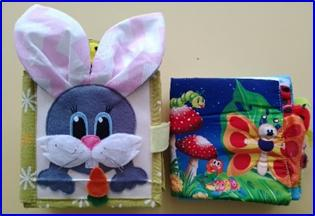 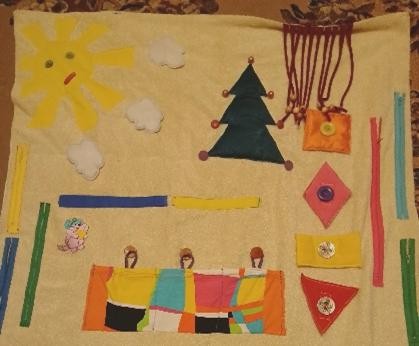 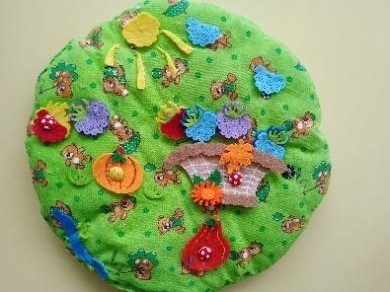 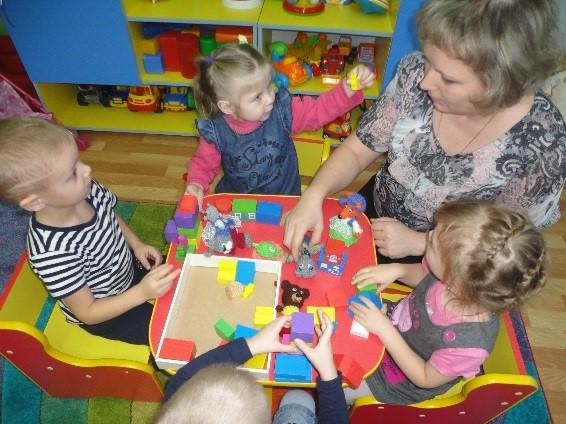 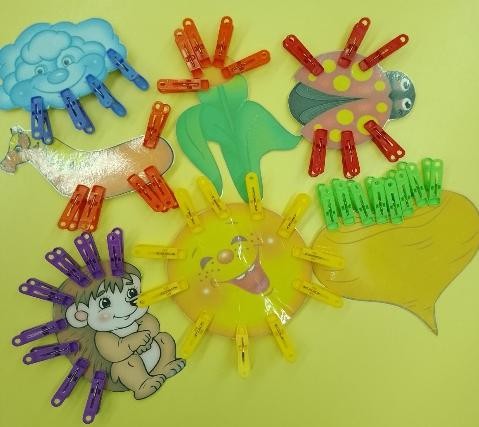 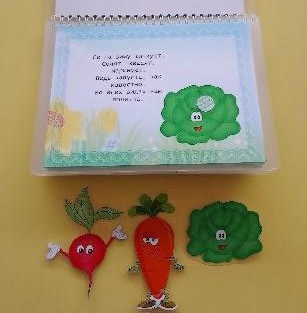 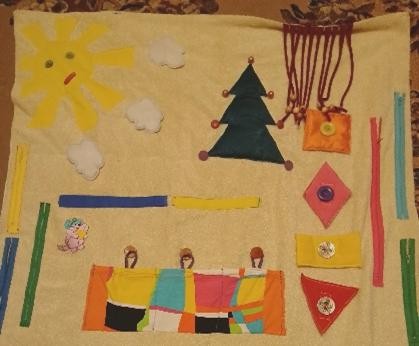 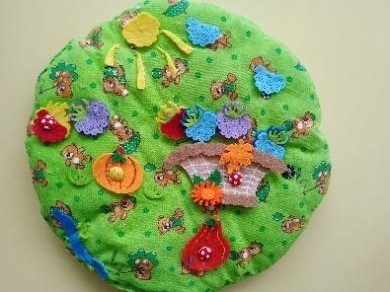 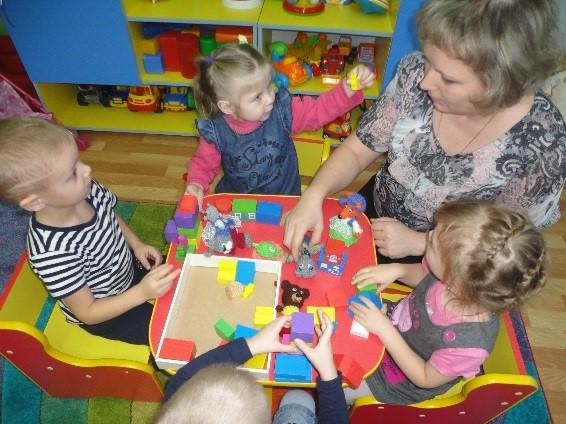 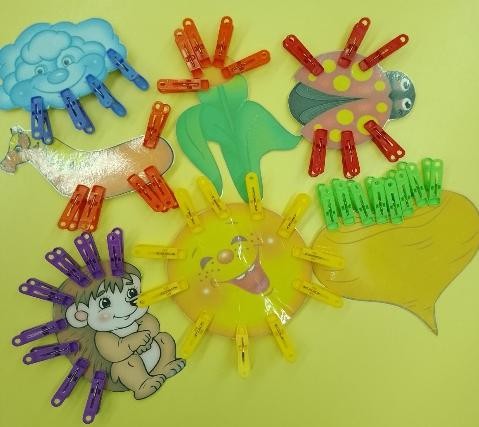 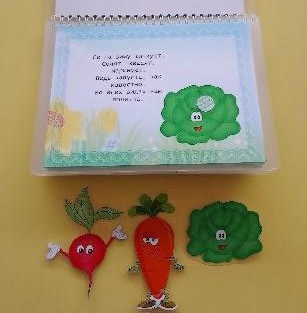 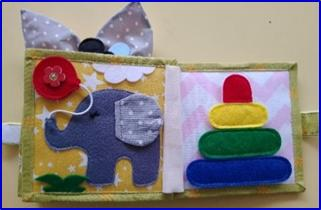 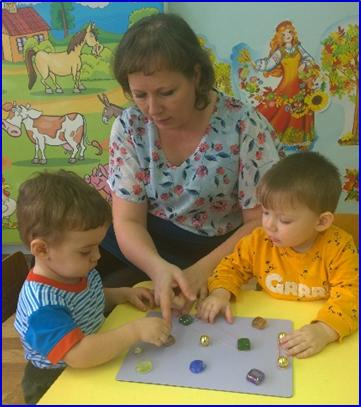 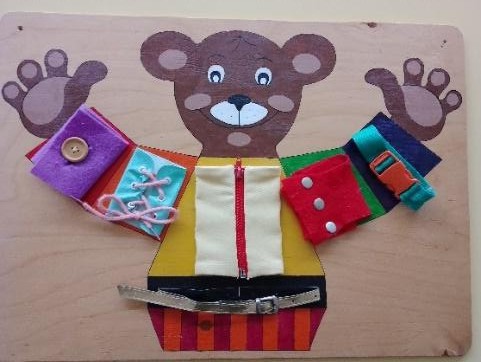 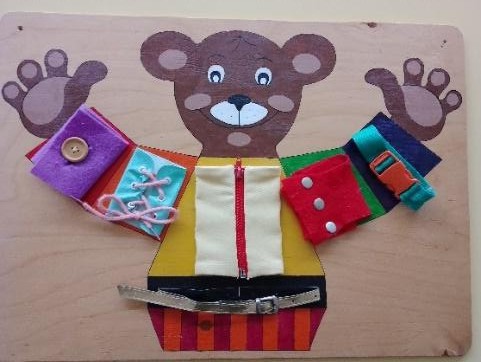 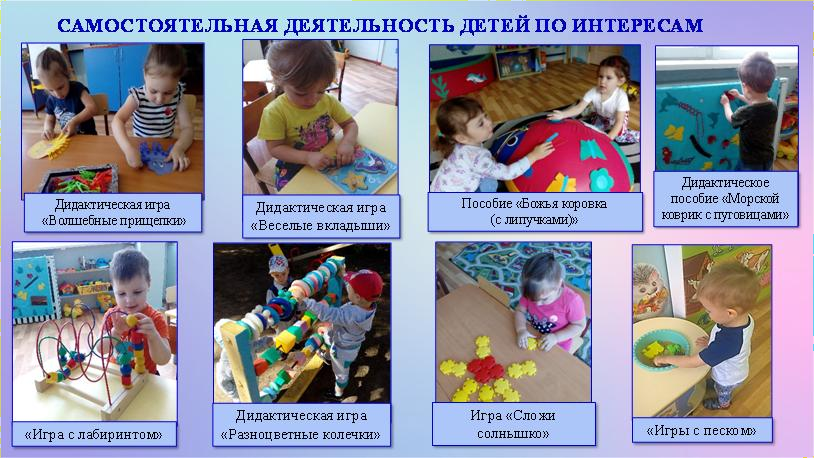 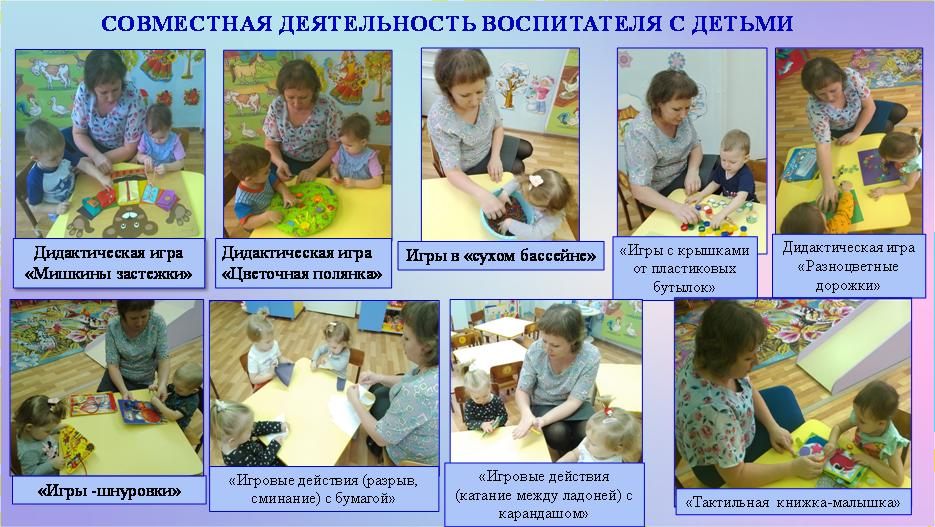 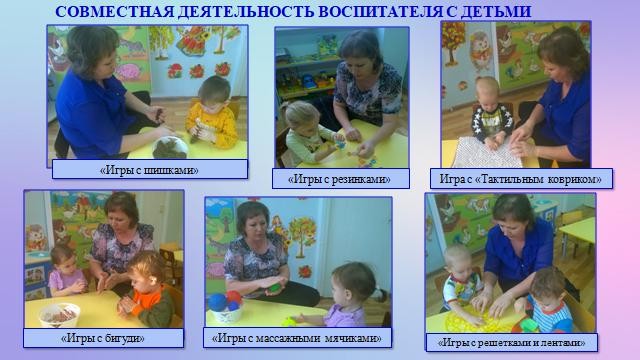 